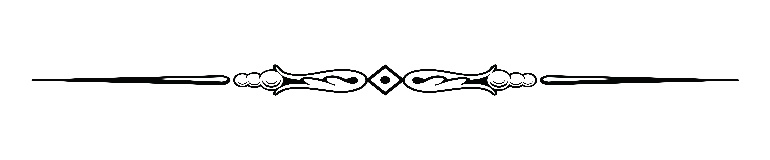 Parish Staff & Ministries Directorystignatiusofloyola@hbgdiocese.org  |  Office: 717-677-8012      Financial Manager ~ Richard Deardorff ~ 717- 677-8012 or 717-420-3464 (cell)                                             rdeardorff@hbgdiocese.orgDirector of Religious Education ~ Deacon Steve Huete ~ shuete@hbgdiocese.orgParish Secretary ~ Kristen DiDio ~ kdidio@hbgdiocese.orgBuildings & Grounds ~ Donnie Althoff ~ 717-677-8012Music Ministry ~ Phil Mobley ~ 717-677-8012Altar Flowers 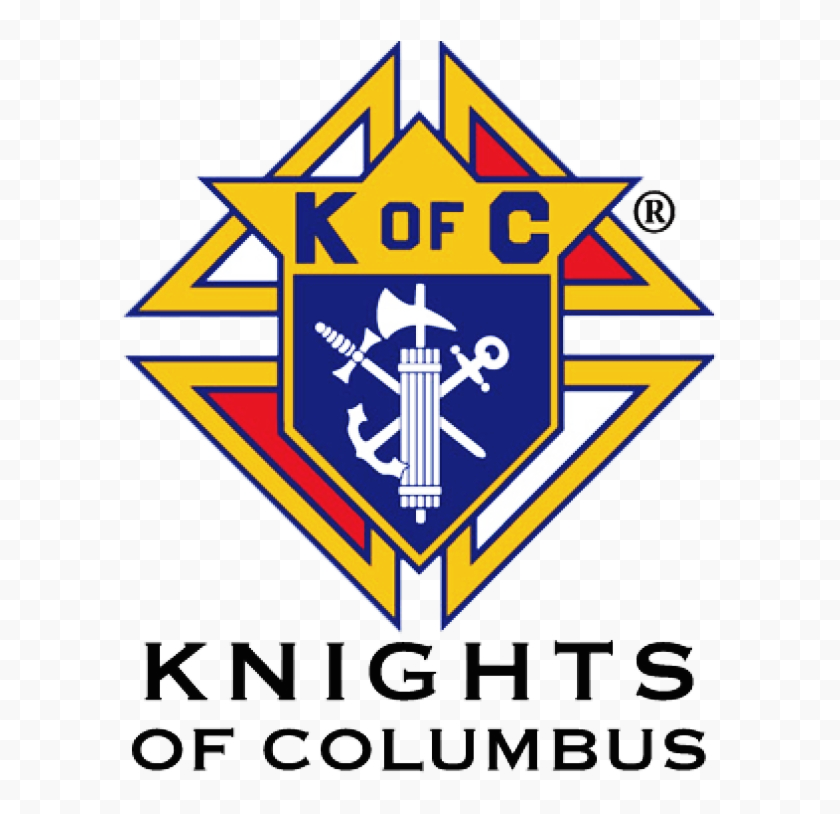 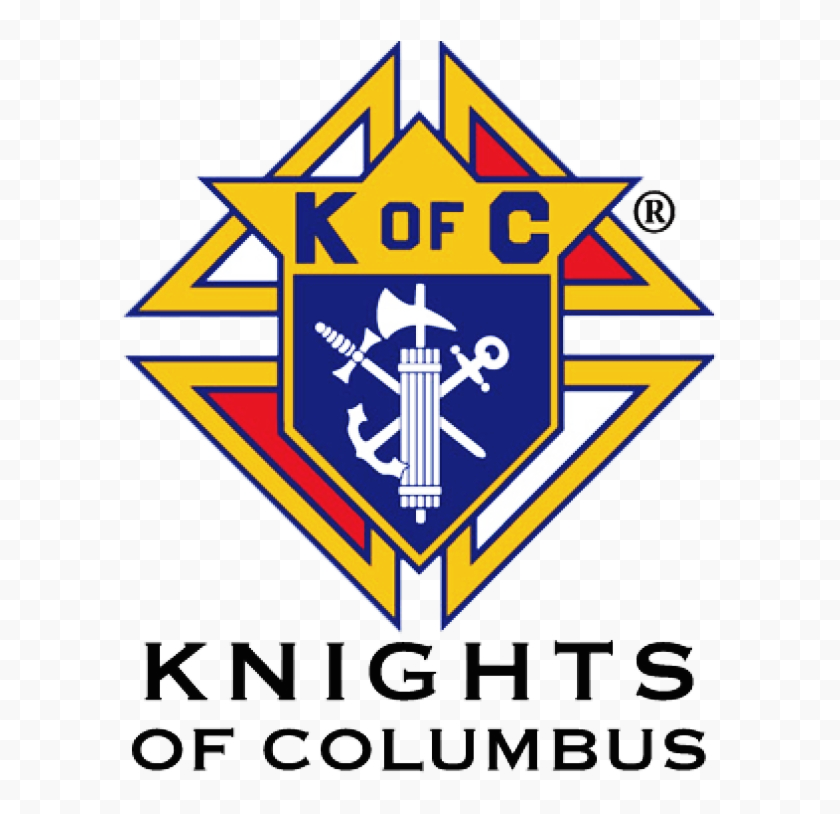  Judy Wilson / Janice MeligakesBereavement MinistryGinny Bittle / Dodie HueteCatholic Communications/EWTNOpen - Contact office if you are interestedCemeteryContact Parish Office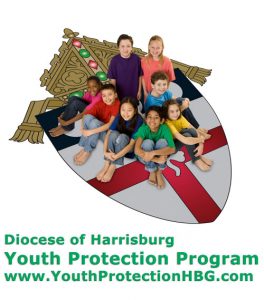 St. Ignatius Loyola RC Church1095 Church Road, Orrtanna, Pennsylvania  17353www.stignatiusofloyola.org  |  Office: 717-677-8012September 3, 2023: 22nd SUNDAY IN ORDINARY TIME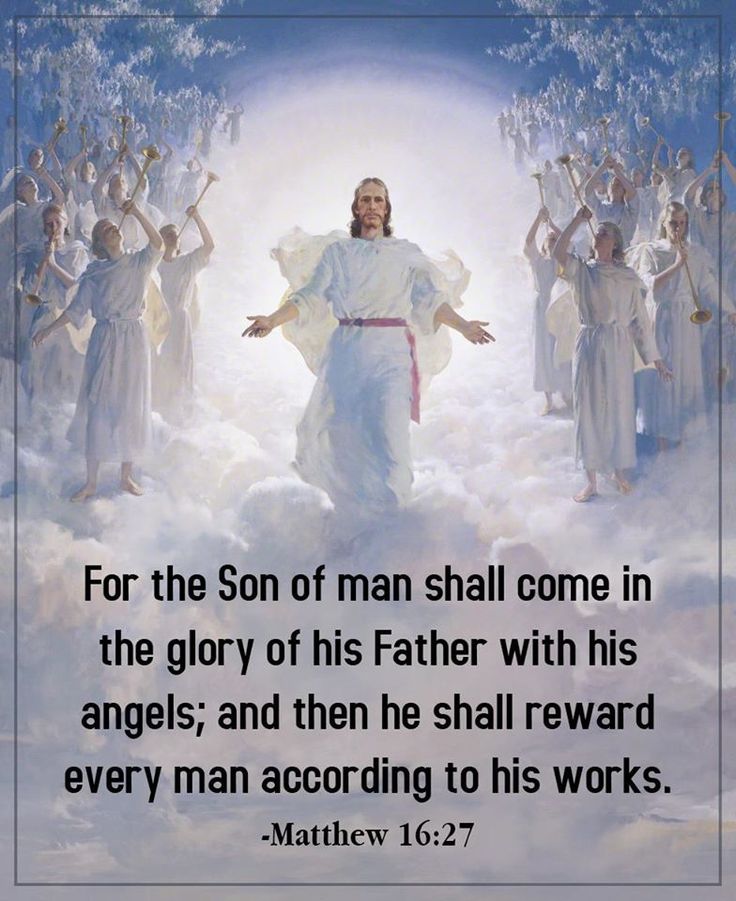                  Mass Schedule, Intentions, and Events   for the Week of September 2 to September 10, 2023SATURDAY, September 2 – VIGIL 22nd SUNDAY OT Jer 20:7-9 / Rom 12:1-2 / Mt 16:21-27  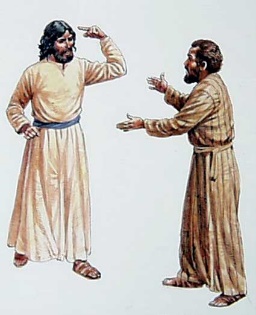 5:00PM + Joan & Eugene Schott SUNDAY, September 3 – 22nd SUNDAY IN OT  Jer 20:7-9 / Rom 12:1-2 / Mt 16:21-27  8:00AM  ⁓ People of the Parish 10:30AM  + Claudia Collins 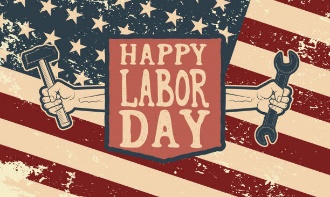 Monday, September 4  (Weekday in OT)1 Thes 4:13-18 / Lk 4:16-30Parish Office Closed     NO MASS Tuesday, September 5  (Weekday in OT)1 Thes 5:1-6, 9-11 / Lk 4:31-37  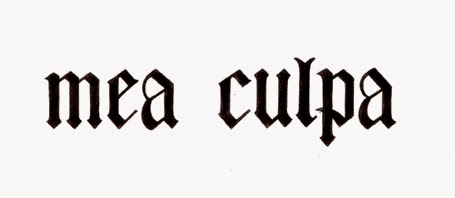 8:00AM – 3:00PM ~ Office Open 10:00AM  + James BucciNO “Something More” Group Wednesday, September 6  (Weekday in OT)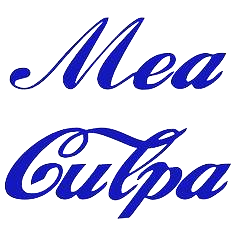 Col 1:1-8 / Lk 4:38-44  8AM – 3PM ~ Office Open            11AM: Mature Spirituality Group 7:00PM  + Douglas Hugonin6–6:45PM Confessions heard; 7:40PM Adoration & BenedictionThursday, September 7 (Weekday in OT)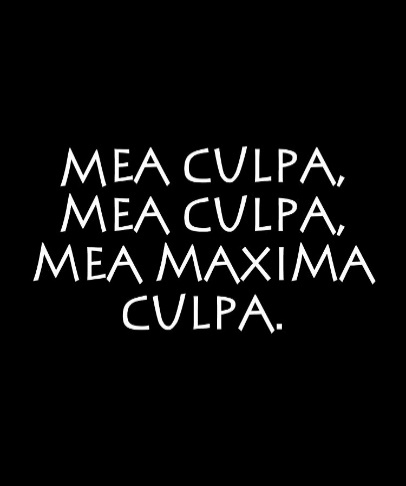 Col 1:9-14 / Lk 5:1-11  8AM – 3PM ~ Office Open10:00AM  ‒ Special Intention for Christian Rebscher III 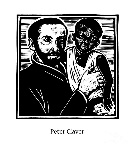 SATURDAY, September 9 – St. Peter Claver, PriestMORNING: Col 1:21-23 / Lk 6:1-5 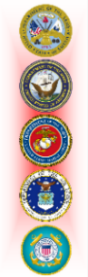 SATURDAY, Sept. 9 – VIGIL 23rd SUNDAY OT 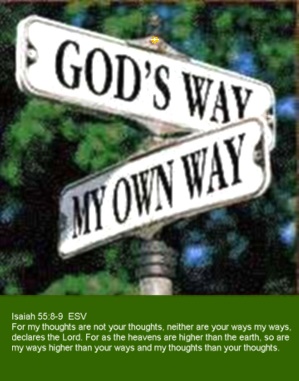 Ez 33:7-9 / Rom 13:8-10 / Mt 18:15-205:00PM + Dominic DeTomaSUNDAY, Sept. 10 – 23rd SUNDAY IN OT  Ez 33:7-9 / Rom 13:8-10 / Mt 18:15-20 8:00AM  ⁓ People of the Parish 10:30AM  ‒ Private Intention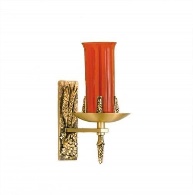 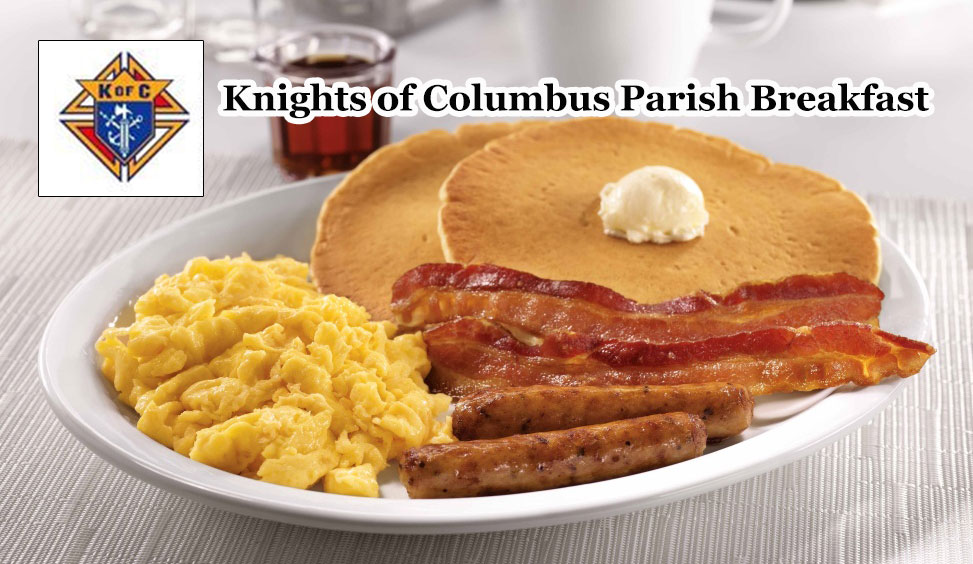 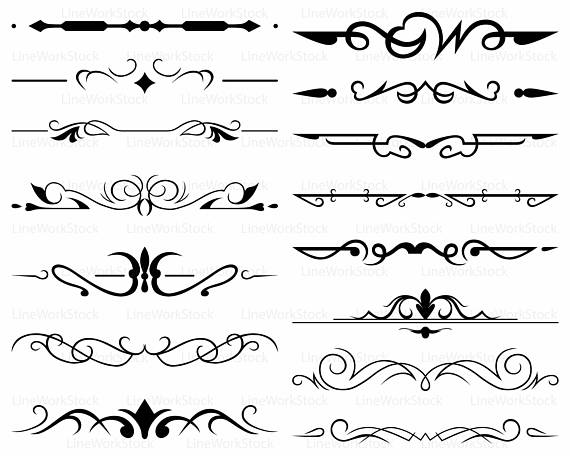 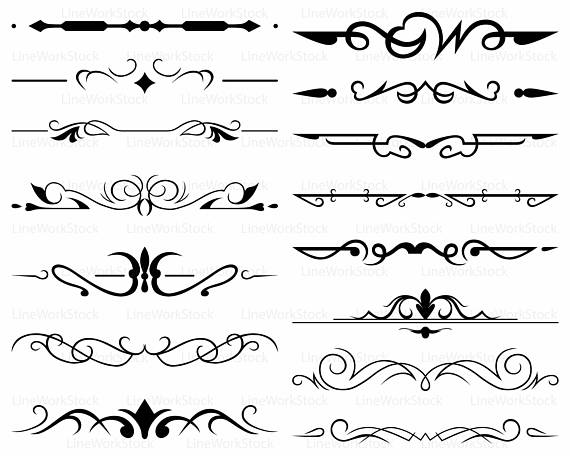 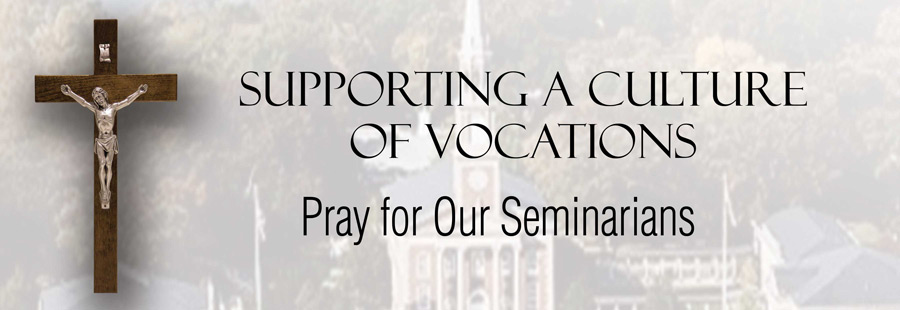 As many of you know, the original use of the proceeds from this year’s Buchanan valley Picnic was hoped to be a joint parish/community donation to aid our brothers and sisters suffering from the horrific wildfires in Maui.Since that effort of charity has been disrupted, there have been a few inquiries from compassionate souls still disposed to support their struggle for monumental and ongoing relief. So, unless there is a Special Collection for Disaster Relief authorized by the USCCB or the Diocese of Harrisburg, THERE WILL BE NO DONATION MADE IN THE NAME OF THE PARISH.Therefore, it is strongly suggested that anyone of kind heart still wanting to do so, to donate the funds DIRECTLY THROUGH THE HAWAII CATHOLIC COMMUNITY FOUNDATION (HCCF).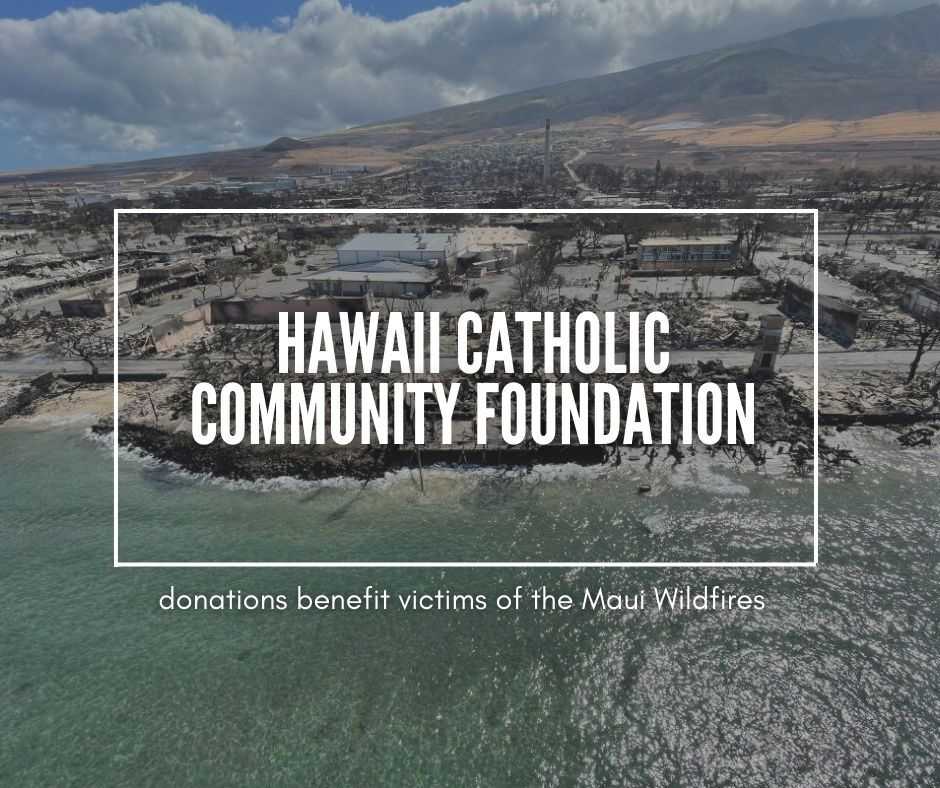 This Foundation was established to support the parishes and school communities in the Diocese of Honolulu.  Bishop Larry Silva, Bishop of Honolulu, has set up a dedicated webpage for donations to go directly to HCCF to support the relief efforts for those affected by the devastation in Maui.You can make a tax-deductible contribution by visiting the following link:https://tinyurl.com/MauiCatholicDonations may also be made directly by going onto the Diocesan webpage of the Diocese of Honolulu and click on the HCCF link there.  Every donation, no matter the amount, will play a crucial role in helping to rebuild lives and restore hope for the fire victims and their families.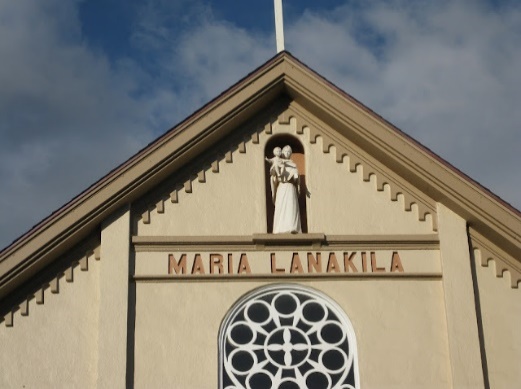 As the Master has taught us, “Whatever you did for the least of my brethren, YOU DID IT FOR ME.”The Holy Father, Pope Francis’ Prayer Intentions for 2023                                                 Entrusted to His Worldwide Prayer Network SEPTEMBER ⁓ FOR PEOPLE LIVING ON THE MARGINS
We pray for those persons living on the margins of society, in inhumane life conditions; may they not be overlooked by institutions, and never considered of lesser importance.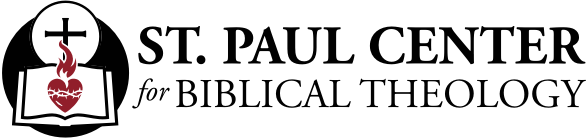 For Your Life: Scott Hahn Reflects            on the Twenty-second Sunday in Ordinary TimeToday’s First Reading catches the Prophet Jeremiah in a moment of weakness.  His intimate lamentation contains some of the strongest language of doubt found in the Bible.  Following God’s Call, he feels abandoned.  Preaching His Word has brought him only derision and reproach.But God does not deceive — and Jeremiah knows this.  God tests the just (see Jeremiah 20:11–12) and disciplines His Children through their sufferings and trials (see Hebrews 12:5–7).What Jeremiah learns is what Jesus states explicitly in today’s Gospel.  To follow Him is to take up a cross, to deny yourself — your priorities, preferences, and comforts.  It is to be willing to give it all up, even life itself, for the sake of His Gospel.  As St. Paul says in today’s Epistle, we have to join ourselves to the Passion of Christ, to offer our bodies — indeed, our whole being — as “living sacrifices” to God.By His Cross, Jesus has shown us what Isra-el’s sacrifices of animals were meant to teach: we owe to God all that we have.God’s kindness is a greater good than life itself, as we sing in today’s Psalm.  The only thanks we can offer is our spiritual worship, giving our lives to the service of His Will (see Hebrews 10:3–11; Psalm 50:14, 23).Peter doesn’t yet get this in today’s Gospel.  As it was for Jeremiah, the Cross is a stumbling block for Peter (see 1 Corinthians 1:23).  This is our natural temptation, as well: to refuse to believe that our sufferings play a necessary part in God’s Plan.That’s how people think, Jesus tells us today.  But we are called to the renewal of our minds — to think as God thinks, to will what He Wills.In the Holy Mass, we once again offer ourselves as perfect and pleasing sacrifices of praise (see Hebrews 13:15). We bless Him as we live, confident that we will find our lives in losing them, that with the riches of His Banquet our souls will be satisfied.Readings: Jeremiah 20:7–9;  Psalm 63:2–6, 8–9;  Romans 12:1–2; Matthew 16:21–27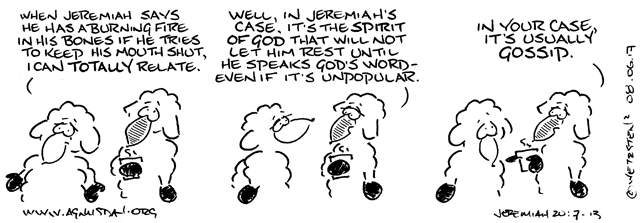 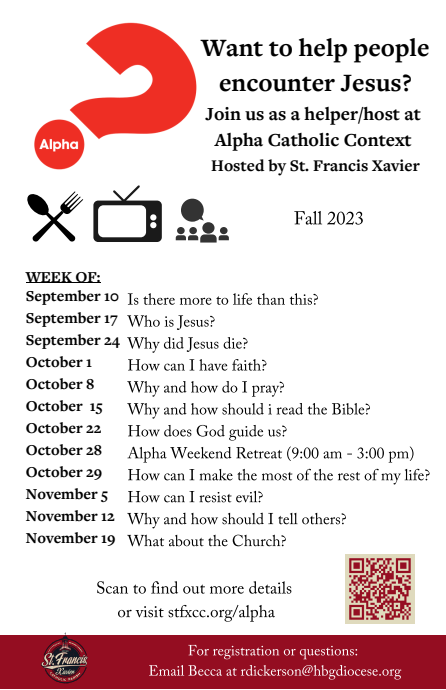 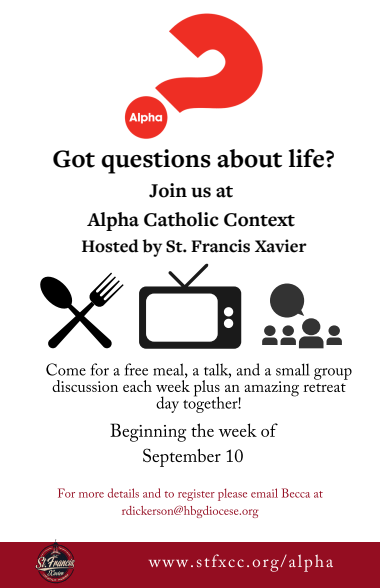 NEW FROM THE “SOMETHING MORE” FAITH GROUP THIS FALL!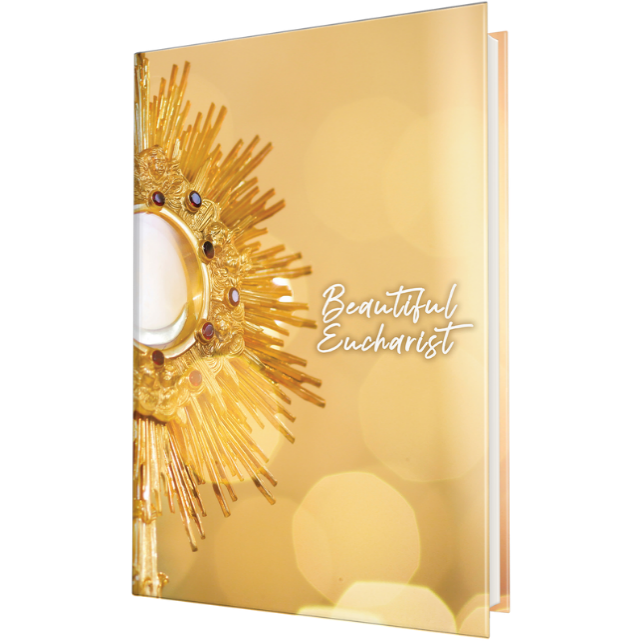 Beginning Tuesday, September 12th, 11AM,    in the Upper Loyola Conference Room.     BOOKS PROVIDED!  NO CHARGE!!             EVERYONE WELCOME!!!                                                                                         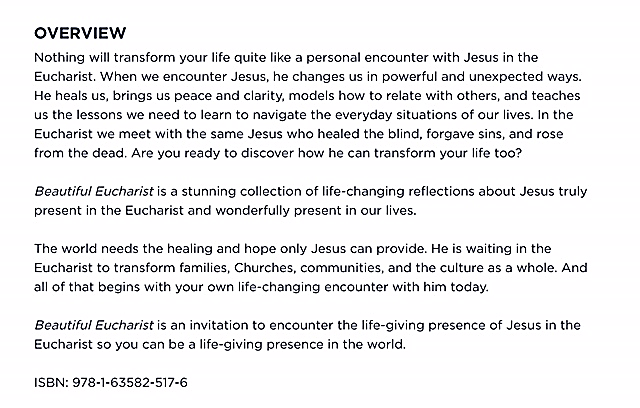 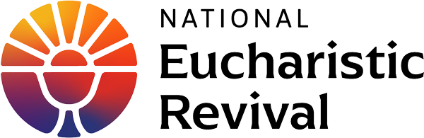 PLEASE JOIN US FOR ASPECIAL PRESENTATION BY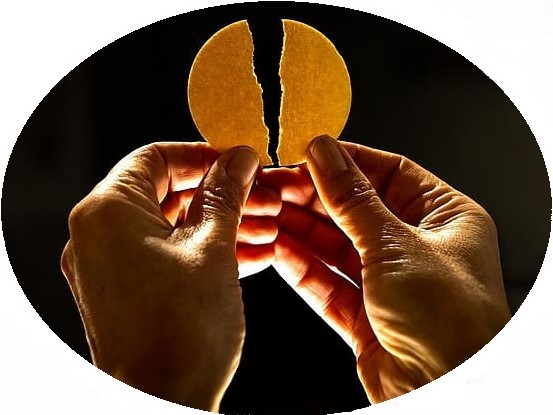 SISTER THELMA STEIGER, HSFThe Eucharist:From Gift to GivingSt. Ignatius Loyola Parish1095 Church Road, Orrtanna, PA 17353Saturday, September 9, 202310:00 A.M. to 12:00 NoonEVERYONE IS INVITED!Light Refreshments Will Be Served.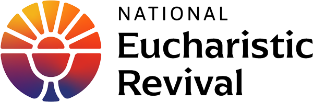 FREE-WILL OFFERING FOR THE TAU HERMITAGE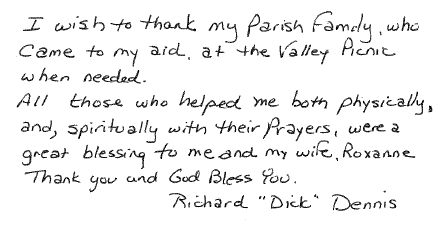 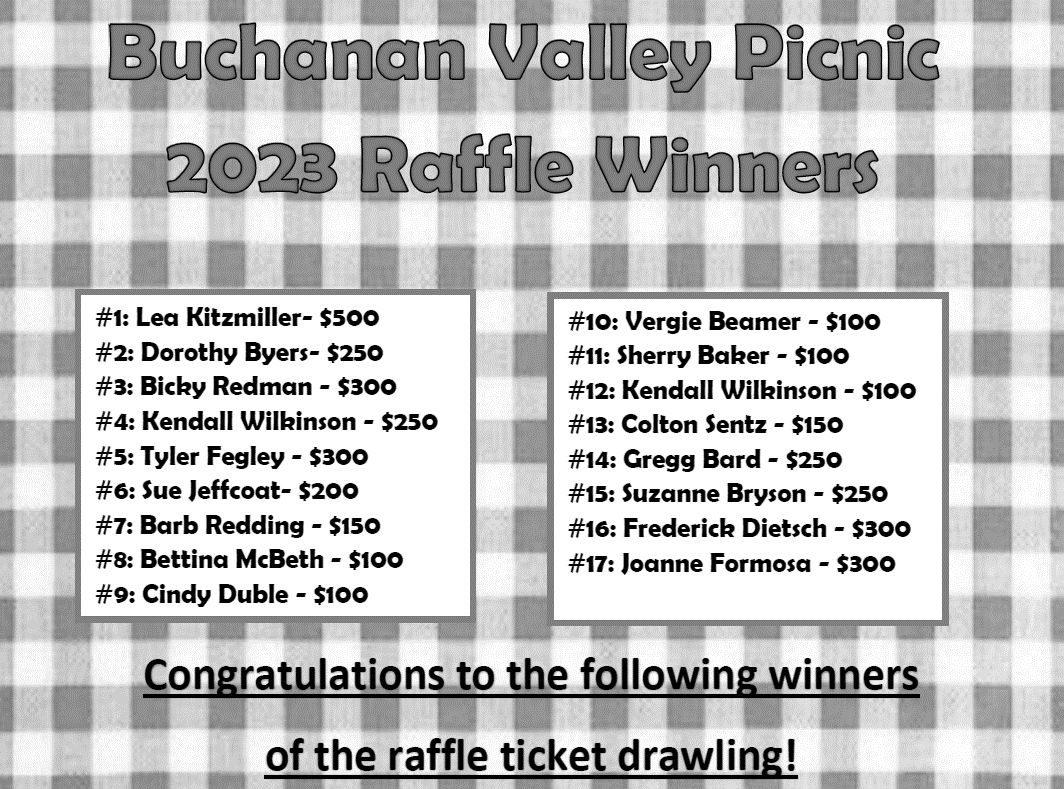 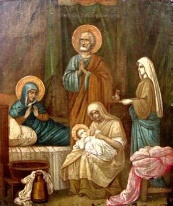 Friday, September 8 - The Nativity of the BVMMi 5:1-4a or Rom 8:28-30 / Mt 1:18-2310:00AM  + Elizabeth Alexandra Mary Windsor Parish Office CLOSED                             THE LORD